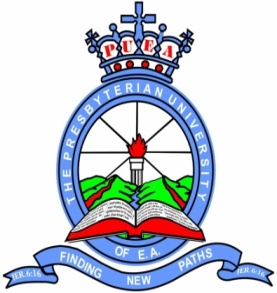 The Presbyterian University of East AfricaSchool: 		HEALTH SCIENCESProgram:	 	DIPLOMASemester: 		FINAL QUALIFYING EXAMCourse Code:        MSU 333Course Title: 	SURGERY PAPER I (TRAUMATOLOGY & ORTHOPAEDIC)Date: 		5TH JULY 2012    Campus:		KIKUYURead the instructions carefully:Mobile phones ARE NOT allowed in the examination room Time allowed is 2 HoursAnswer ALL questions on the examination answer book providedNo bags OR reference material of any kind should be in the examination roomDo not write on the question paper. Any rough work should be written at the back of the examination booklet and crossed through.a) Describe Colle’s fracture.b) Discuss its management and complications.a) Name the Types of Supracondylar fracture humerus.b) Discuss the management c) What are the likely complications?Discuss the management of compound fracture Tibia using Gustilo & Anderson classification.What is the current surgical management of long bone shaft fractures? DiscussName three congenital malformations of the foot and discuss one, by describing clinical features and management.a) Define Septic arthritis b) Discuss its causes and management.Discuss the investigations and management of acute esteomyelitis of the Tibia.Discuss the clinical features, investigations and management of TB SpineName and write short notes on Benign Bone Tumours.Discuss the Clinical Features, investigations and management of Osteogenic SarcomaMultiple Myeloma